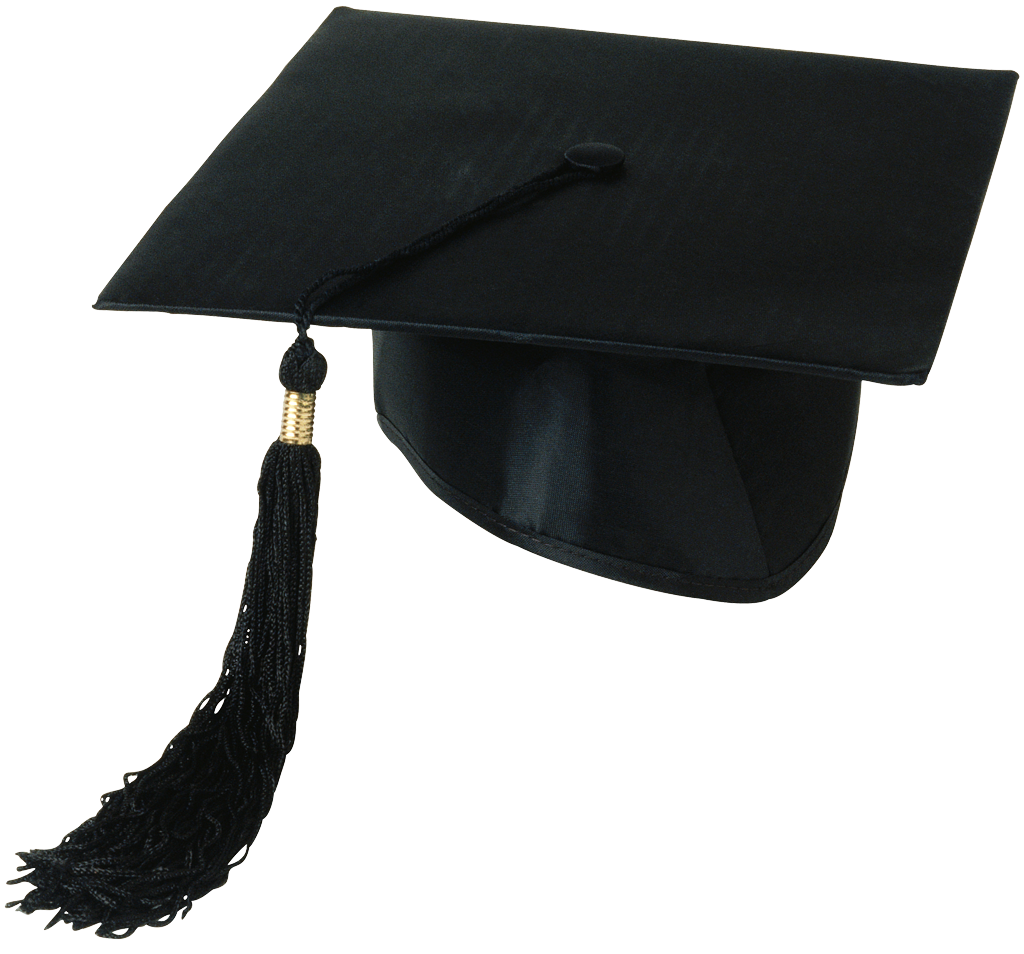 МОЯ АКТИВНАЯГРАЖДАНСКАЯ ПОЗИЦИЯДа, я не скрою, зарплата учителя невысока. Но, я считаю, что человек по призванию, а моё призвание – школа, должен к этому относиться с пониманием. Я выбрала профессию учителя неслучайно. Это моя детская мечта. Мне очень повезло, что меня окружали грамотные, добрые и душевные педагоги с первых ступеней школьной жизни. Еще тогда я поняла, как важно идти рядом с понимающими тебя людьми. Так на протяжении своей жизни я продолжила этот путь и стараюсь с собой вести своих воспитанников. Я думаю, что добро и тепло, которое они мне отдают – это выше моей заработной платы, каков бы ни был ее размер. В настоящее время я мечтаю стать юристом, но это не говорит о том, что в дальнейшем я поменяю профессию. Я это только могу связать с школой будущего.В проекте Экополис «Одинцовский» сказано, что работа – это не просто средство заработать деньги, а она должна приносить радость и удовлетворение. 